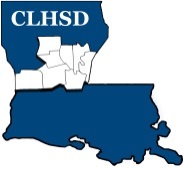 Central Louisiana Human Services DistrictBoard Meeting Agenda February 4, 2021Call to Order/QuorumPrayer/PledgeRead and Approve March 2021 Meeting Agenda Solicit Public Comment RequestsApproval of Minutes February 2021 Board Meeting Minutes February 24, 2021 – Special Meeting Minutes District ReportsFinancial Report-  (Vote)  H1ED Monthly Report  H2Board Business   Executive Session  Open meeting Questions/Comments as Solicited  Next Month Policy Reviews – Executive LimitsII.H.  Compensation and Benefits  – Rebecca Craig II.K. Community Relationships – Rebecca Craig Board Development/Training Save Cenla – Applied Suicide Intervention – Angie and Andy Dixon and the Extra Mile  Tier 2.1 – Covering Calendar Year 2019 due by May 15th Annually Ethics training for the current year to be completed by the May meeting  AnnouncementsNext meeting – April 1, 2021 Adjourn (Vote)